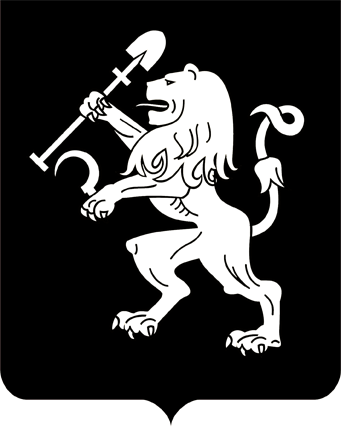 АДМИНИСТРАЦИЯ ГОРОДА КРАСНОЯРСКАПОСТАНОВЛЕНИЕО признании частично утратившим силу проекта планировки и межевания территории 6-го микрорайона жилого района «Иннокентьевский»Руководствуясь ст. 16 Федерального закона от 06.10.2003                        № 131-ФЗ «Об общих принципах организации местного самоуправления в Российской Федерации», ст. 41, 58, 59 Устава города Крас-ноярска, ПОСТАНОВЛЯЮ:1. Признать частично утратившим силу проект планировки и межевания территории 6-го микрорайона жилого района «Иннокен-тьевский», утвержденный постановлением администрации города                      от 21.10.2015 № 647, в следующих координатах:2. Настоящее постановление опубликовать в газете «Городские новости» и разместить на официальном сайте администрации города.Глава города                                                              		        С.В. Еремин31.03.2020№ 218Точка, номерСК-2СК-2СК-167СК-167Точка, номерXYXY118247.7149482.14636905.73101975.28218111.3449614.40636769.36102107.54318107.9149610.52636765.93102103.66418067.6749610.95636725.69102104.09517887.2349610.95636545.25102104.09617758.8249636.88636416.84102130.02717723.8249638.00636381.84102131.14817686.9749637.04636344.99102130.18917550.2649614.59636208.28102107.731017503.3849603.38636161.40102096.521117501.8449609.18636159.86102102.321217496.0049610.15636154.02102103.291317471.9049601.40636129.92102094.541417437.1249588.77636095.14102081.911517383.7449529.48636041.76102022.621617383.7449511.00636041.76102004.141717473.7449512.42636131.76102005.561817492.5749492.88636150.59101986.021917851.2949492.88636509.31101986.022018001.2049357.89636659.22101851.032117977.8449331.84636635.86101824.982217624.9048939.87636282.92101433.012317600.1148912.33636258.13101405.472417585.5748894.61636243.59101387.752517542.4748849.72636200.49101342.862617601.2848795.84636259.30101288.982717553.4348745.79636211.45101238.932817570.7048730.22636228.72101223.36118247.7149482.14636905.73101975.28